PROMOTING PROFESSIONAL PARTNERSHIPS PROGRAMWhether newcomer, mid-career or experienced in the profession, teachers can rely on each other for support. The Professional Partnership Program encourages and assists mutual collaboration. It endorses relationships based on reciprocity and trust. A program promoting professional partnerships requires commitment and support from the ETSB, ATA, in-school administrators, and teachers.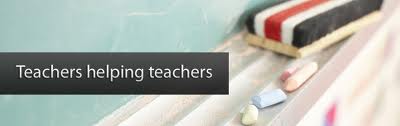 Partnership potential?Multi-age and split classKindergartenAdult with secondarySecondary with elementaryNew teachersSubject specificConcentrationsBragChallengeSpecial needsSuggested activities that the partners may choose to engage in:Observe partners’ classes for specific skill or strategyTeam teachEstablish meeting times to share experiences and/or practicesPROGRAM DETAILSInterested teachers send a short description to Jeff Pauw (pauwj@etsb.qc.ca) and Megan Seline (ataunion@hotmail.com). Who do you want to meetPurpose of meetingWhen and where would you meetExpenses will be assumed by the ETSB.At any time during the school year a teacher can express their interest in the program.